 Антитеррористическая безопасность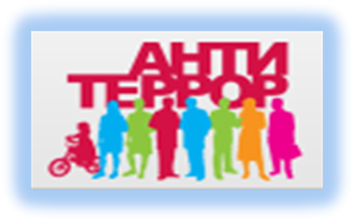 Безопасность зависит от нас самих. Полиция, ФСБ может помочь посодействовать в предотвращении терактов, но стоять за спиной каждого не в силах. Притупление нашей бдительности – извечная мечта террористов. На улице, в транспорте, во дворах и подъездах мы должны быть внимательными и осмотрительными. Это не подозрительность. Нет. Это наш хозяйский подход ко всему окружающему.

В связи с повышенной опасностью и с целью предупреждения и пресечения террористического акта в образовательном учреждении вводится комплекс организационно-профилактических мероприятий, а именно:

Ограничение доступа в образовательное учреждение лиц, не связанных с учебным процессом;
При индивидуальном посещении по организационным вопросам осуществлять строгий контрольно-пропускной режим: без предъявления документа, удостоверяющего личность, граждане в образовательное учреждение не допускаются;
Во внеурочное время дети и родители допускаются в образовательное учреждение согласно инструкции « О посещении кружков и мероприятий внеклассной деятельности»

Надеемся на взаимопонимание и сотрудничество в вопросе антитеррористической защищенности образовательного учреждения.

С уважением, Администрация гимназии.